АКТобщественной проверкина основании плана работы Общественной палаты г.о. Королев, в рамках проведения системного и комплексного общественного контроля, проведен  осмотр аптек  городского округа  Королев по проверке наличия ассортимента противовирусных лекарственных препаратов и средств индивидуальной защиты.Сроки проведения общественного контроля:  12 февраля 2020 года.Основания для проведения общественного контроля: в соответствии с планом работы Общественной палаты г. о. Королёв.Форма общественного контроля:  общественный мониторинг Место осуществления общественного мониторинга: г.о. Королев, аптека «Планета здоровья» по адресу проспект Королева, д.3 Предмет мониторинга:  - наличие ассортимента противовирусных лекарственных препаратов, список которых ежегодно согласовывается Правительством России.Состав группы общественного контроля: члены комиссии «по качеству жизни граждан, социальной политике, трудовым отношениям, экологии, природопользованию и сохранению лесов» Общественной палаты г.о. Королев.Кошкина Любовь Владимировна, председатель комиссии.Сильянова Тамара Александровна, член комиссии.Белова Ольга Юрьевна, консультант-эксперт комиссии.12 февраля группа общественного контроля Общественной палаты г.о. Королёв провела мониторинг аптеки «Планета здоровья» по адресу проспект Королева, д.3 на предмет наличия противовирусных препаратов и медицинских защитных масок. Проверка показала: аптека располагает достаточным количеством и ассортиментом противовирусных лекарственных препаратов и индивидуальных защитных медицинских масок. Цена на маску составляет 10 руб. за штуку. Цены на лекарственные препараты соответствуют ценам Государственного реестра - замечаний нет. По данным проверки составлен АКТ.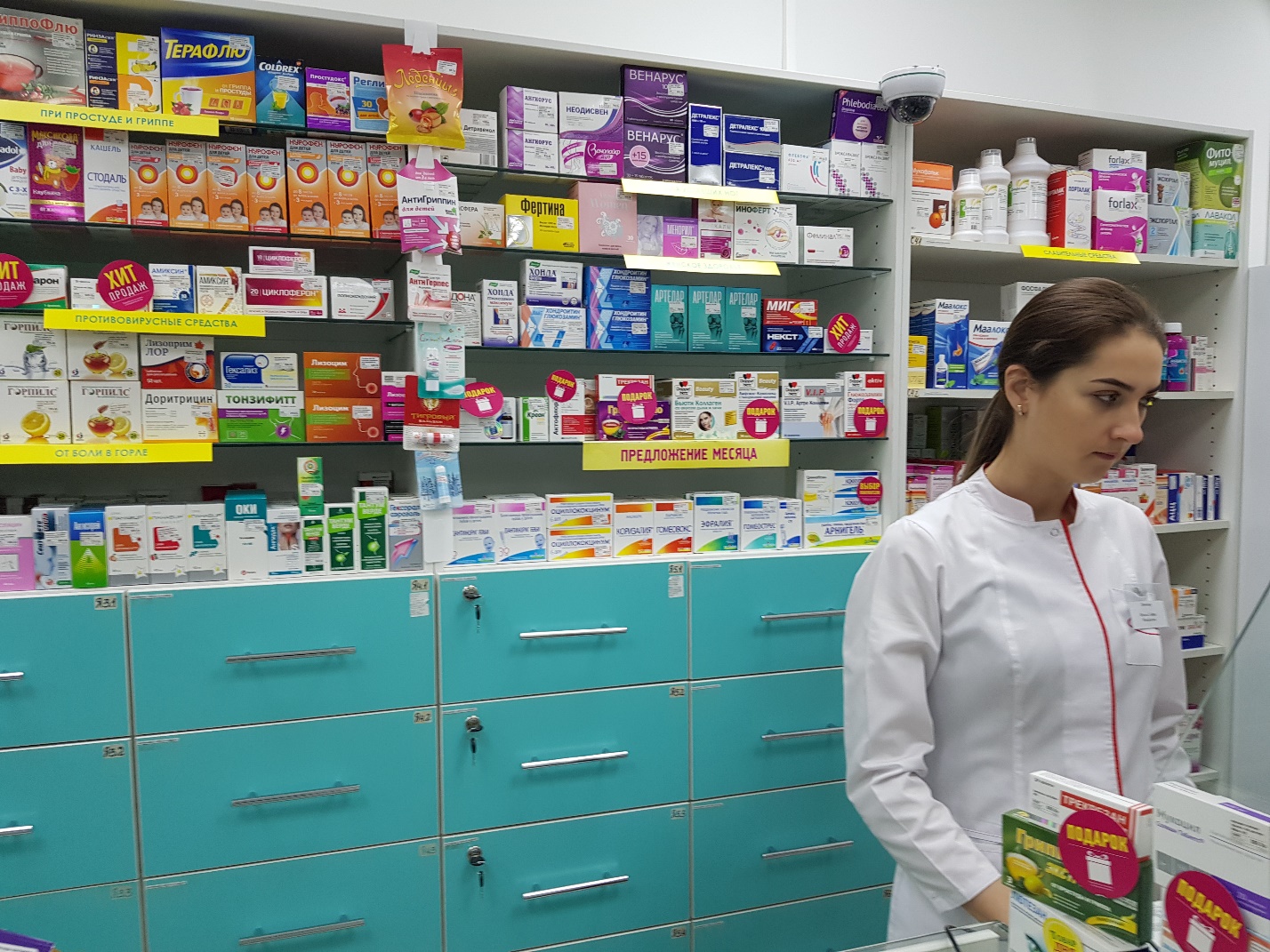 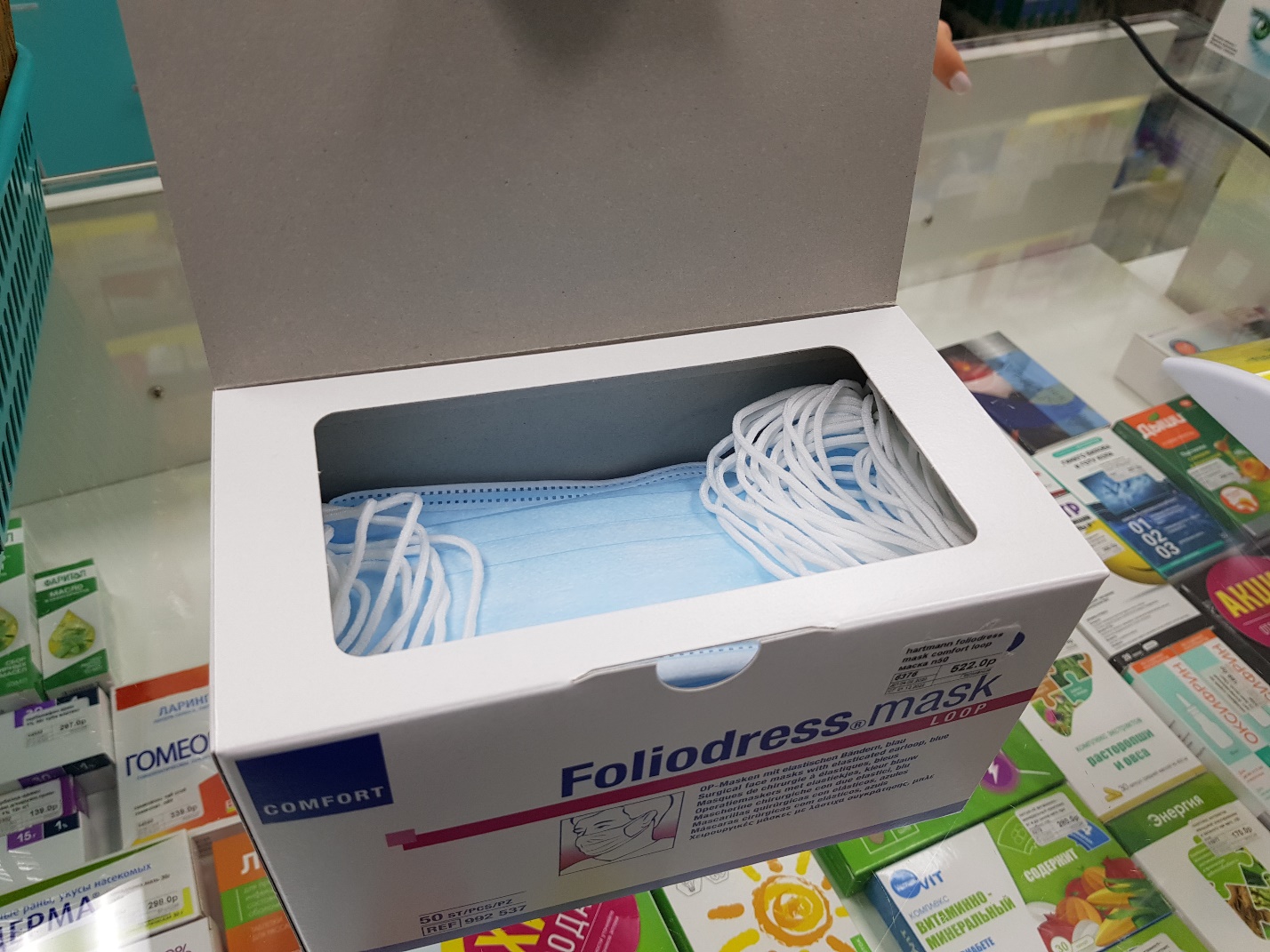 «УТВЕРЖДЕНО»Решением Совета Общественной палаты г.о. Королев Московской областиот 18.02.2020г. протокол № 04Председатель комиссии «по качеству жизни населения, социальной политике,…» Общественной палаты г.о. КоролевЛ.В. Кошкина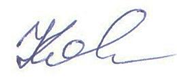 